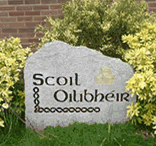 Nuachtlitir 8-11-2018Cruinnithe na dTuismitheoirí - Múinteoirí| Parent Teacher MeetingsBa mhaith liom mo bhuíochas a ghabháil libh ar fad as na cruinnithe seo a chur in áirithint.  Tabhair faoi deara, mura bhfuil tú in ann freastal ar an gcruinniú ar na laethanta sin, beidh ort cruinniú a eagrú tríd an oifig.  Ní féidir le múinteoirí ranga é seo a dhéanamh. Is fearr go mór freastal ar cheann amháin den dá lá ainmnithe. Huge thanks to all who have done so, for organising these meetings so quickly and efficiently. Please note that if you can’t attend on one of the two days, you will have to organise a meeting through the office. Class teachers cannot do this. It is strongly preferred that you make it to one of the two designated days.   AladdinTá an Aip ag an-chuid daoine anois agus táim an-bhuíoch díbh.  Ghlacamar leis go han-tapaidh mar scoil. Iarrtar ort do chuid sonraí a sheiceáil le cinntiú go bhfuil siad cruinn agus in-dáta (nach bhfuil feighlí ó na Naíonáin ag páiste Rang a Sé mar theagmhálaí mar shampla!) agus is féidir leatsa iad a athrú más gá. Déan cinnte de go bhfuil d’uimhir ghuthán cruinn ach go háirithe.   Many people have the App now and I am really grateful. As a school we were incredibly quick to adapt. You are asked to check your details and make sure that they are both accurate and in-date (that you don’t have an old minder from the Naíonáin down as a contact for a Rang a Sé child for example!)  Cumann na dTuismitheoirí  | Parents’ AssociationBhí oíche den scoth againn ag an Tráth na gCeist roimh an sos.  Tá an scoil an-bhuíoch de Chumann na dTuismitheoirí agus díbhse a thacaigh leis an oíche. Go raibh maith ag an Bell agus ag na hurraithe eile freisin. Rinneadh brabús de €2,836.23 ón oíche.  Dochreidte!We had a great night at the Quiz before the break.  The school is very grateful to the Cumann na dTismitheoirí and to all you who supported the night. Thanks to the Bell and to the other sponsors also. A profit of €2,836.23 was made on the night. Incredible! Cuir r-phost go cumann.na.dtuismitheoiri.so@gmail.com chun tú féin a chur ar an liosta poist!Please send an e-mail to cumann.na.dtuismitheoiri.so@gmail.com to get yourself on the mailing list!Tá an tAonach, an ócáid is mó chun airgead a bhailiú, ag dul ar aghaidh ar an Domhnach, 2 Nollaig. Chun an ócáid seo a rith, bíonn gá le méid suntasach cúnaimh ó thuismitheoirí. Beidh cruinniú ar an Máirt seo, 13 Samhain ar 20:00 chun an ócáid seo a eagrú. Ba mhór againn é dá mbeifeá ann. Má tá tú in ann cabhrú leis an ócáid seo, ach gan a bheith in ann freastal ar an gcruinniú, cuir r-phost chuig cumann.na.dtuismitheoiri.so@gmail.com agus gheobhaimid obair duit!Tabhair faoi deara, ní rachaidh an ócáid ar aghaidh mura bhfuil go leor cabhrach ar fáilOur biggest fundraiser of the year, the Aonach is taking place on Sunday 2 December. In order to run this event a significant amount of assistance from parents is required. A meeting to organise this event is being held this Tuesday, November 13th at the school at 8pm. Your attendance at this is greatly appreciated. If you are able to help with the event, but cannot make the meeting, please e-mail us at cumann.na.dtuismitheoiri.so@gmail.com and we will find a role for you!Please note, without the volunteers, this event will not be possible.Próiseas Iontrála do Náionáin Shóisearacha 2019-2020| Enrolment Process for Junior Infants 2019-2020Tá an próiseas iontrála do na Náionáin Shóisearacha 2019-2020 ar oscailt anois. Tá foirmeacha iarratais ar an suíomh agus le fáil ón oifig. Is gá do gach duine atá ag lorg spáis do Naíonán Sóisearach don bhliain 2019-2020, fiú daoine le páistí sa scoil cheana féin, an fhoirm seo a líonadh amach agus é a fhilleadh ar an oifig roimh 14:30 ar an 30 Samhain, glactar le ríomhphost. Is gá cóip den teastas breithe a chur leis an bhfoirm. Caithfidh tú admháil a fháil. Ní ghlacfar le d’iarratas má tá sé déanach!  Féach ar an suíomh nó labhair leis an Oifig. Scaip an scéal! The enrolment process for Junior Infants 2019-2020 is now open. Application forms are on the website and available from the office. It is necessary for everybody looking for a space in Junior Infants 2019-2020, even those with children already in the school, to fill in this form and return it to the office by 14:30 on 30 November. Email are accepted. A copy of the child’s Birth Certificate must accompany the form. You must get a receipt. Your application won’t be accepted if it is late.  Please see website or speak to the Oifig. Spread the word!Scoil Chaitríona  Beidh teacht le chéile, aifreann agus oíche shóisialta sa scoil ar an 22 Samhain chun 90 bliain ar an bhfód a cheiliúradh.  Fáilte roimh iarscoláirí ags iarthuismitheoirí na scoile. Beidh Ceolchoirm 90 Bliain ann ar an 4 Nollaig.  There will be a reunion, mass and social night in the school on the 22 November to celebrate the 90th Anniversary. Past-pupils and past-parents are most welcome to attend. There will be a 90 Year Concert on 4 December. Blas Bhaile Bhlainséir	13 Samhain |November 2018Lá Lán-Ghaeilge i Leabharlann Bhaile Bhlainséir | Irish Language Day in Blanchardstown LibraryScéalta le Niall de Búrca | Stories with Niall de Búrca    10:00 – 11:00Beir greim ar do shuíochán – tá Niall de Búrca ag teacht go Leabharlann Bhaile Bhlainséir! Insíonn Niall a chuid scéalta ar fud na cruinne, agus tá sé ar ais chun iad a roinnt linn. Dírithe ar scoileanna, agus oiriúnach do lucht rang 4, 5 agus 6, nó d’aois 10 – 12. Ní mór duit d’áit a chur in áireamh.Grab your seat and hold on tight – Niall de Búrca is performing in Blanchardstown Library! Niall tells his stories all over the world, and he returns to us with a fabulous feast of tales. School bookings: suitable for pupils of fourth, fifth and sixth class, and ages 10 – 12. Booking essential.Giggles an Fear Grinn | Giggles the Clown		14:00 –16:00Is é ‘Giggles’ an Fear Grinn gairmiúil a chuireann an chraic isteach i bhfoghlaim na Gaeilge, le puipéid, balúin, draíocht, agus go leor eile! Oiriúnach don chlann uilig.Giggles is a professional Clown who puts all the fun into learning Irish, with puppets, balloons, magic, and lots, lots more! Suitable for the whole family.Ceardlann Iógart Reoite | Frozen Yoghurt Workshop		16:00 – 17:00/ 17:30– 18:30Le Susan BoyleAn ndearna sibh Iógart Reoite riamh? Tá Susan chun an próiseas a thaispeáint dúinn, ach i gcaoi difriúil – beidh sí ag baint úsáide as oighear tirim! Is dócha go mbeidh an cheardlann seo spraíúil – agus blasta! D’aois 9+. Ní mór duit d’áit a chur in áireamh.Have you ever made frozen yoghurt before? Susan is going to show us the process, but in a very different way – she will be using dry ice! This will be a very fun – and tasty – workshop! For ages 9+. Booking essential.Na Deartháireacha Fanzini |The Fanzini Brothers		19:00 – 20:00 Bailígí timpeall, bailígí uilig is bígí béaloscailteach nuair a fheiceann sibh na héachtanna dochreidte a bhfuil an fear seo as Chiarraí (cibé áit eile!) sásta tabhairt faoi. An bhfuil sé amaideach nó calma thar aon chreidiúint? Is cuma, i ndáiríre, mar go gcuireann Ronaldo Fanzini seó sorcas iontach greannmhar is fíorchraiceáilte i láthair d’óg is d’aosta. Don chlann uilig.Roll up, one and all, and you will be amazed when you see the unbelievable stunts undertaken by this man from Kerry (where else?) Is he stupid or brave? It doesn’t matter really, because Ronaldo Fanzini puts on an incredible, funny, and crazy show for old and young. For the whole family.Le haghaidh níos mó eolais, nó chun do áit a chur in áireamh, seol ríomhphost chuig blanchlibrary@fingal.ie, nó cuir glaoch ar 01 890 5560.For more information, or to book your place, please email blanchlibrary@fingal.ie, or call 01 890 5560.Dátaí don Dialann |Dates for the Diary12-11-2018 Spiocdháta don Chéad Bhliain Choláiste Mhuire|Deadline for Applications for First Year 18/19 	                 12:00                                                                   21-11-2018    Lá a hAon Cruinnithe na dTuismitheoirí-Múinteoirí| Day One Parent Teacher Meetings                                   14:45 – 17:4522-11-2018        Lá a Dó Cruinnithe na dTuismitheoirí-Múinteoirí|Day Two Parent Teacher Meetings                                     14:45 – 16:4530-11-2018     Spriocdháta do na Foirmeacha Iarratais do na Naíonáin|Deadline for Infant Applications                                                     14:3002-12-2018                                                         Aonach na Nollag| Christmas Fair	                                              Halla 13:00 – 17:0008/09-12-2018             Aifreann do Rang na Comaoineach| Mass for Communion class                                                           Séipéal Bhríde 14-12-2018                           Seó na Nollag do na hArdranganna| Senior Classes Christmas Show                                                Halla 12:0019-12-2018                             Seó na Nollag do na Bunranganna| Junior Classes Christmas Show                                                Halla 12:0001-03-2018			                                 Cóineartú | Confirmation			        Séipéal Bhríde 11:00 25-05-2019                                                    An Chéad Chomaoineach | First Communion                                                         Séipéal Bhríde 12:00